Using talking tubsTalking tubs:A talking tub is a collection of materials that are designed to stimulate talking and thinking about a concept.  They can also be used to:assess prior knowledge and understanding;assess pupil knowledge and understanding part way through a teaching sequence or at the end of a unit of learning.Possible content of a talking tub to explore the question:  How did the first five Sikh Gurus shape Sikhism?              Guru Nanak Guru Arjun DevGuru Amar DasA picture of a Sikh naming ceremony A picture of the Guru Granth Sahib A picture of a langar kitchenA picture of a Sikh weddingHow to use the talking tub:The activity works best when the photos/objects are presented in a box to create the element of mystery and exploration.Step 1:Children are given the opportunity to talk about each object/photo in the box.  What can they remember from the unit of learning?  Children are encouraged throughout to use religious vocabulary in their talk and conversation.Step 2:On strips of paper, children write down what they believe the key knowledge is for each item, using appropriate religious vocabulary.Step 3:On a different coloured strip of paper, children write down any links/connections they can make/see between the items.  Eg:  What is the link between the Guru Granth Sahib and the naming ceremony?  What is the link between the word equality, Guru Amar Das, and the langar kitchen?  Is there a link between the word equality and marriage?Step 4:On speech bubbles, children write down any questions they still have related to the big question?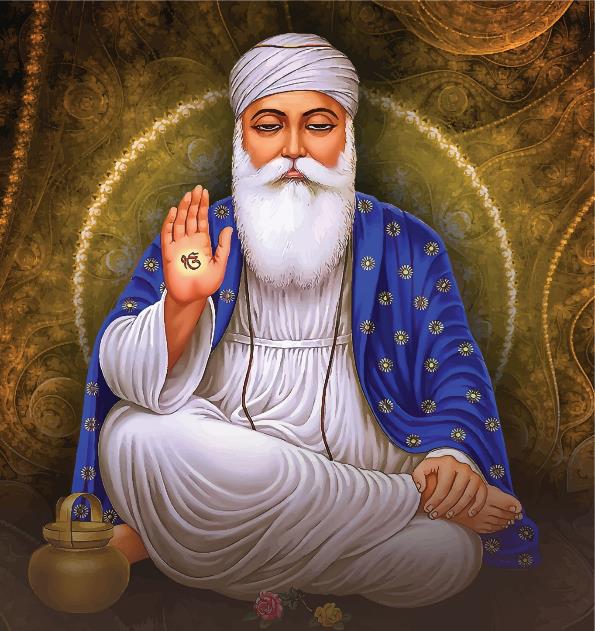 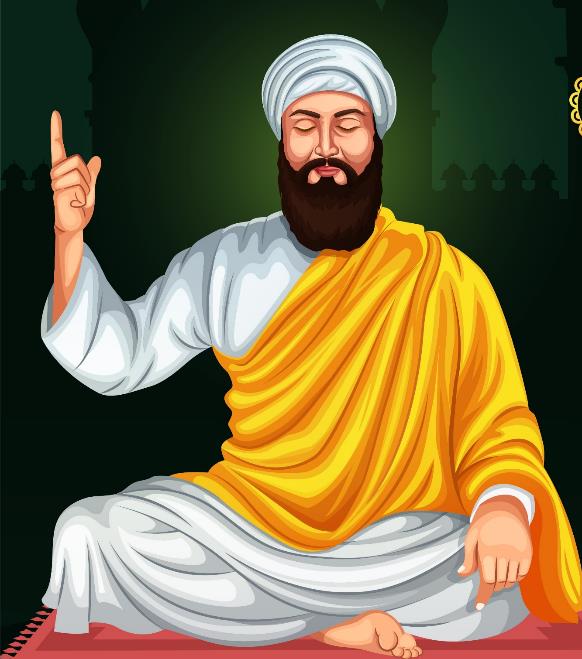 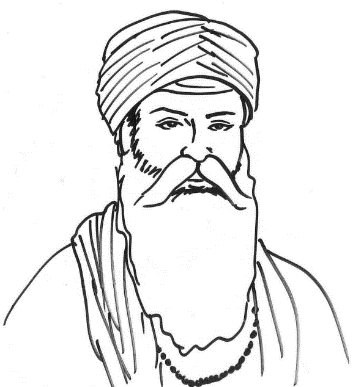 Sikh naming ceremony - Bing images See for naming ceremony Naam Karan : The Sikh Naming Ceremony / Naming Rites - YouTube 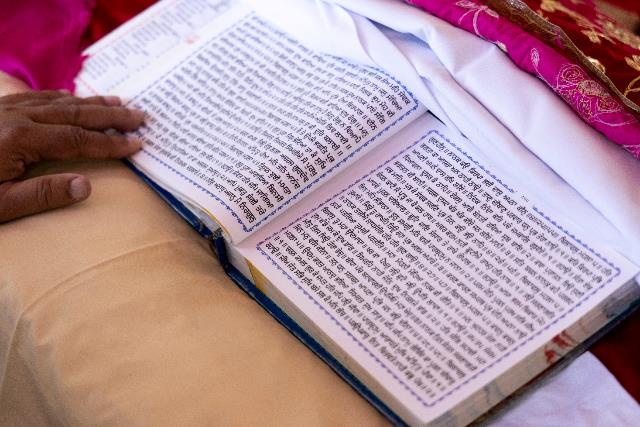 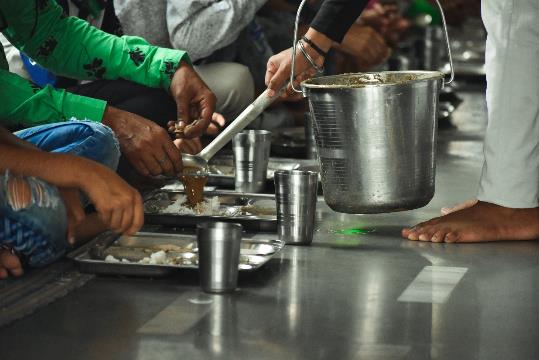 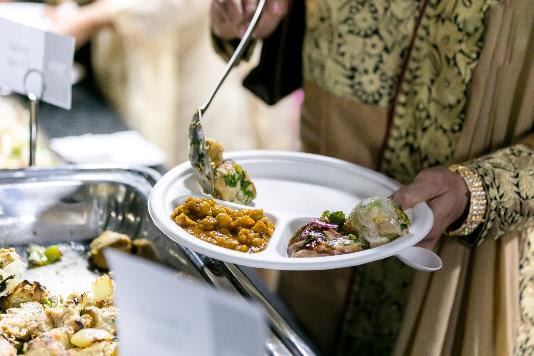 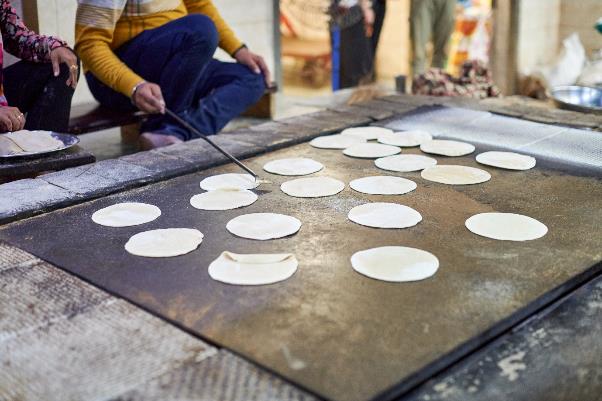 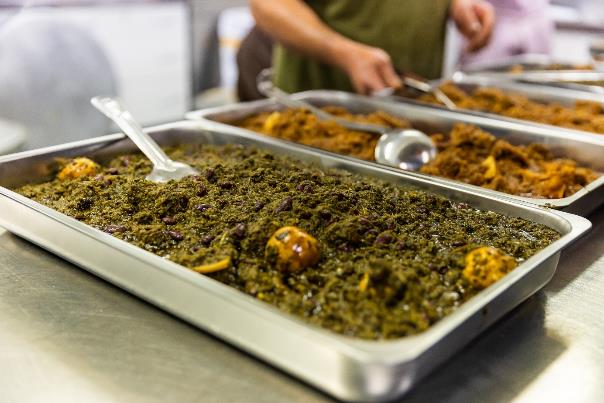 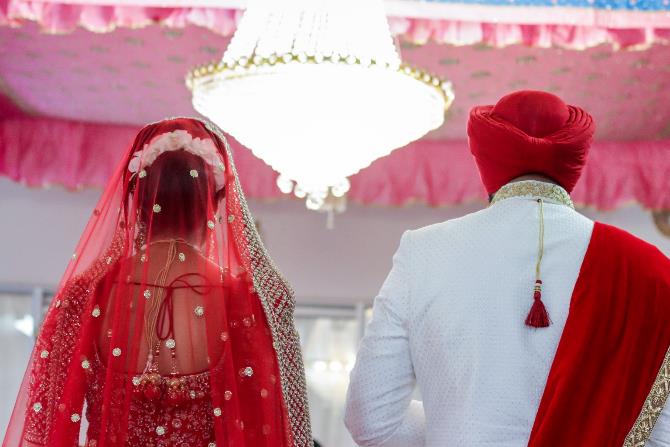 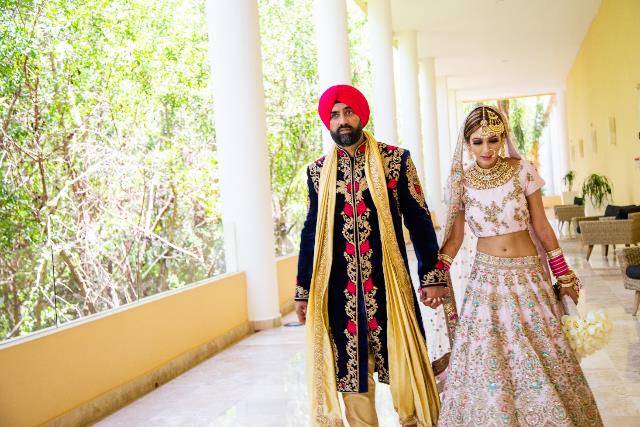 Equality